Αθήνα, 5 Απριλίου 2023Δελτίο τύπουΗμερίδα παρουσίασης προόδου του έργου «Γραφείο Καινοτομίας, Επιχειρηματικότητας & Μεταφοράς Τεχνολογίας στο Γεωπονικό Πανεπιστήμιο Αθηνών»Τη Δευτέρα 27 Μαρτίου  2023, πραγματοποιήθηκε διαδικτυακά η Ημερίδα παρουσίασης της προόδου του Έργου με τίτλο  «Χρηματοδότηση Λειτουργίας Δομών & Δράσεων Μεταφοράς Τεχνολογίας στο Γεωπονικό Πανεπιστήμιο Αθηνών[με κωδικό ΟΠΣ 5132774]», που υλοποιείται στο πλαίσιο του Επιχειρησιακού Προγράμματος «Επιχειρηματικότητα, Ανταγωνιστικότητα και Καινοτομία 2014-2020» με συγχρηματοδότηση της Ελλάδας και του Ευρωπαϊκού Ταμείου Περιφερειακής Ανάπτυξης (ΕΤΠΑ) της Ευρωπαϊκής Ένωσης.Την έναρξη της Ημερίδας, πραγματοποίησε ο Αντιπρύτανης Έρευνας, Οικονομικών και Ανάπτυξης του Γεωπονικού Πανεπιστημίου Αθηνών και Επιστημονικός Υπεύθυνος του Γραφείου Καινοτομίας, Επιχειρηματικότητας και Μεταφοράς Τεχνολογίας κ. Θωμάς Μπαρτζάνας, Αναπλ. Καθηγητής, ο οποίος επεσήμανε την ξεχωριστή θέση  που κατέχει το Γραφείο με την Επωνυμία InnovinAgri στον Ακαδημαϊκό χάρτη, καθώς συνδράμει στην προσέγγιση όλων των φορέων που δραστηριοποιούνται στην έρευνα, την καινοτομία και την επιχειρηματικότητα.  Τόνισε επίσης, ότι το Γεωπονικό Πανεπιστήμιο Αθηνών υπηρετεί, εδώ και χρόνια, με ουσιαστικές δράσεις  στήριξης ερευνητικές δραστηριότητες που προβλέπεται ότι θα οδηγήσουν στην παραγωγή απτών αποτελεσμάτων αναφορικά σε προϊόντα και υπηρεσίες για την κοινωνία.Στη συνέχεια ο κ. Νίκος Καρακούλης, μέλος της Ομάδας του έργου παρουσίασε την Πρόοδο του έργου «Γραφείο Καινοτομίας, Επιχειρηματικότητας & Μεταφοράς Τεχνολογίας στο Γεωπονικό Πανεπιστήμιο Αθηνών», ανακοινώνοντας  τα μέχρι τώρα αποτελέσματα του έργου και παράλληλα την οριοθέτηση των στόχων του  Γραφείου Καινοτομίας Επιχειρηματικότητας και Μεταφοράς Τεχνολογίας  του Γεωπονικού Πανεπιστημίου Αθηνών μελλοντικά.Κατά τη διάρκεια της ημερίδας οι συμμετέχοντες είχαν την ευκαιρία να γνωρίσουν τους  Νεοϊδρυθέντες Τεχνοβλαστούς που έχει υποστηρίξει και αναδείξει το Γεωπονικό Πανεπιστήμιο Αθηνών. Ειδικότερα ο  κ. Γεώργιος Παπαδάκης, Καθηγητής παρουσίασε τον Τεχνοβλαστό με την επωνυμία INVENTA ENERGY και το σύνολο των παρεχόμενων υπηρεσιών της. Έπειτα η κ. Φωτεινή Παραδείση, μέλος του Τεχνοβλαστού με την Επωνυμία Ceb Tec, παρέθεσε τις υπηρεσίες που έχει αναπτύξει ο Τεχνοβλαστός σε εξειδικευμένες αναλυτικές και διαγνωστικές εφαρμογές σε όλο το φάσμα των αγροδιατροφικών, περιβαλλοντικών, ιατρικών και βιοτεχνολογικών δραστηριοτήτων.Ο κ. Νίκος Καρακούλης παρουσίασε την πρόοδο του Έργου που εντάσσεται  στις  δράσεις  του   Γραφείου Καινοτομίας, Επιχειρηματικότητας & Μεταφοράς Τεχνολογίας Ειδικού Λογαριασμού Κονδυλίων Έρευνας του Γεωπονικού Πανεπιστημίου Αθηνών, με τίτλο «Υποστήριξη Δράσεων Στήριξης της Επιχειρηματικότητας, Καινοτομίας και Ωρίμανσης για την Αξιοποίηση της Ερευνητικής Δραστηριότητας και των Νέων Προϊόντων και Υπηρεσιών που αναπτύσσονται στο Γεωπονικό Πανεπιστήμιο Αθηνών». Επίσης, ο κ. Ιωάννης Ηλωρίδης παρουσίασε τη δράση του Επιχειρηματικού Επιταχυντή με την ονομασία Agribooster και τα στάδια υλοποίησης του έργου στο προσεχές χρονικό διάστημα. Η  κατάρτιση των ωφελούμενων μέσα από εισαγωγικά σεμινάρια και συμβουλευτικές υπηρεσίες θα είναι οι πρώτες δράσεις που θα ενσωματώσουν τους ωφελούμενους στη δράση του Επιχειρηματικού Επιταχυντή. Επιπλέον, η κ. Αρετή Μούρκα, Επικεφαλής της Μονάδας Μεταφοράς Τεχνολογίας του Ιδρύματος Τεχνολογίας και Έρευνας-Δίκτυο ΠΡΑΞΗ παρουσίασε τις μέχρι τώρα δράσεις και συνεργασίες της Μονάδας στην οποία  ηγείται. Επιπροσθέτως, η κυρία Έλλη Αρμύρα παρουσίασε το σχέδιο δράσης, τους στόχους και τις επιμέρους δράσης διάχυσης αποτελεσμάτων του Έργου στο πλαίσιο των δράσεων Εξωστρέφειας του Γραφείου Καινοτομίας, Επιχειρηματικότητας & Μεταφοράς Τεχνολογίας του Ειδικού Λογαριασμού Κονδυλίων Έρευνας του Γεωπονικού Πανεπιστημίου Αθηνών.Κατά τη λήξη της διαδικτυακής Ημερίδας συζητήθηκαν  θέματα σχετικά με την  πνευματική ιδιοκτησία και τα διπλώματα ευρεσιτεχνίας. Τέλος, το Γραφείο δεσμεύτηκε ότι θα συνεχίσει τη δραστηριότητά του,  σύμφωνα με την αποστολή του,  δηλ. τη σύνδεση της έρευνας  και της καινοτομίας με την  επιχειρηματικότητα και την  οικονομία.	ΕΛΛΗΝΙΚΗ ΔΗΜΟΚΡΑΤΙΑ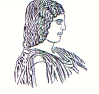 ΓΕΩΠΟΝΙΚΟ ΠΑΝΕΠΙΣΤΗΜΙΟ ΑΘΗΝΩΝΤΜΗΜΑ ΔΙΕΘΝΩΝ & ΔΗΜΟΣΙΩΝ ΣΧΕΣΕΩΝΙερά Οδός 75, 118 55, ΑθήναΠληροφορίες: Αλίκη-Φωτεινή ΚυρίτσηTηλ.: 210 5294845Διεύθυνση ηλεκτρονικού ταχυδρομείου: public.relations@aua.gr 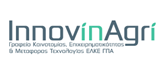 